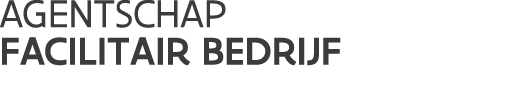 	/ model////////////////////////////////////////////////////////////////////////////////////////////////////////////////////////////////////////////////////////////////MODEL VERIFICATIE PRESTATIES	//////////////////////////////////////////////////////////////////////////////////////////////////////////////////////////////////////////////////////////////////Toelichting voor de gebruiker (enkel voor intern gebruik):De aanbestedende overheid beschikt standaard over een verificatietermijn van 30 dagen om de verificatieverrichtingen uit te voeren. Die zullen eruit bestaan dat de aanbestedende overheid de prestaties controleert aan de hand van een ingediende staat van de werken / leveringslijst / prestatiestaat / …. De prestaties die zij voor betaling aanvaardt, vermeldt zij samen met het volgens haar verschuldigde bedrag in dit proces-verbaal van verificatie.Dit proces-verbaal wordt ter kennis gebracht aan de opdrachtnemer. Indien de opdrachtnemer nog een factuur moet indienen (wat zal afhangen van de bepalingen van de opdrachtdocumenten), verzoekt de aanbestedende overheid de opdrachtnemer daartoe samen met de verzending van het pv.Merk op: de verificatie moet onderscheiden worden van de oplevering, waarbij de aanbestedende overheid bevestigt dat de prestaties correct uitgevoerd werden. Mogelijks loopt dit evenwel samen wanneer de betaling volgens de opdrachtdocumenten slechts plaatsvindt na oplevering. In dat geval u dit model niet nodig maar enkel het model voor proces-verbaal van oplevering.Versie Verificatie prestatiesBij deze kan ik u meedelen dat uw (ofwel, bij werken:) staat van de werken van <datum> (ofwel, bij leveringen:) leveringslijst van <datum> (ofwel, bij diensten:) lijst van gepresteerde diensten van <datum> werd goedgekeurd.De prestaties hierin opgenomen werden voor betaling aanvaard, voor een bedrag van ... euro (exclusief BTW).(Optioneel:)
In bijlage vindt u de gedetailleerde staat van de werken / leveringslijst / lijst van gepresteerde diensten terug zoals deze werd goedgekeurd.(Optioneel - Afhankelijk van de bepalingen van de opdrachtdocumenten:)U mag dan ook uw factuur indienen voor deze goedgekeurde prestaties (bij werken: binnen een termijn van vijf dagen).(Optioneel kan u vervolgens ter informatie de bepaling uit de opdrachtdocumenten rond de indiening van de factuur weergeven)Dit bericht geldt tevens als proces-verbaal waarin vastgesteld wordt dat er prestaties werden geleverd die recht geven op betaling, in de zin van artikel 66, §1, tweede lid.(Optioneel - Het is aangewezen om volgende verduidelijking op te nemen, tenzij in de gevallen waar de oplevering reeds heeft plaatsgevonden en de opdrachtnemer bijgevolg een factuur mag indienen:)Dit bericht mag echter niet aanzien worden als een goedkeuring in de zin van de oplevering van de opdracht. Met andere woorden, dit bericht houdt niet in dat de geleverde prestaties overeenstemmen met de regels van goed vakmanschap evenals met de bepalingen en de voorwaarden van de opdracht.